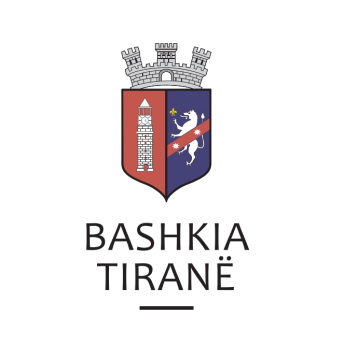      R  E  P U  B  L  I  K  A    E   S  H  Q  I  P  Ë  R  I  S  Ë
  BASHKIA TIRANË
DREJTORIA E PËRGJITHSHME PËR MARRËDHËNIET ME PUBLIKUN DHE JASHTË
DREJTORIA E KOMUNIKIMIT ME QYTETARËTLënda: Kërkesë për shpallje nga Gjykata e Apelit Administrativ Tiranë për shoqërinë “Top Bast” sh.a.Pranë Bashkisë Tiranë ka ardhur kërkesa për shpallje nga Gjykata e Apelit Administrativ Tiranë me nr. 10929/6328/1856/298 akti, datë 08.07.2019, protokolluar në Bashkinë Tiranë me nr. 27714 prot., datë 11.07.2019.Ju sqarojmë se kjo gjykatë dërgon shpallje se është zhvilluar gjykimi i çështjes administrative që i përket:Paditëse:         Shoqëria “Top Bast” sh.a.Të Paditur:   Drejtoria Rajonale Tatimore                       Drejtoria Rajonale Tatimore e Tatimpagueve të Mëdhenj                       Drejtoria e Apelimit TatimorObjekti:         Shpalljen relativisht të pavlefshëm të aktit adminitsrativ “Njoftim                        Vlerësimi Tatimor” nr. 5367, datë 07.05.2015, të Drejtorisë Rajonale të                         Tatimeve Tiranë, anullimi, shfuqizimin e tij, si dhe anullimin e akt-                        konstatimeve bashkëlidhur tij, si akte administrative absolutisht ose                        relativisht të pavlefshme. Etj.Data dhe ora e seancës:    16.09.2019, ora 10:00Drejtoria e Komunikimit me Qytetarët ka bërë të mundur afishimin e shpalljes shoqërinë “Top Bast” sh.a., në tabelën e shpalljeve të Sektorit të Informimit dhe Shërbimeve për Qytetarët pranë Bashkisë Tiranë.     R  E  P U  B  L  I  K  A    E   S  H  Q  I  P  Ë  R  I  S  Ë
  BASHKIA TIRANË
DREJTORIA E PËRGJITHSHME PËR MARRËDHËNIET ME PUBLIKUN DHE JASHTË
DREJTORIA E KOMUNIKIMIT ME QYTETARËTLënda: Kërkesë për shpallje nga Gjykata e Apelit Administrativ Tiranë për shoqërinë “Top Bast” sh.a.Pranë Bashkisë Tiranë ka ardhur kërkesa për shpallje nga Gjykata e Apelit Administrativ Tiranë me nr. 10928/6327/1855/297 akti, datë 08.07.2019, protokolluar në Bashkinë Tiranë me nr. 27713 prot., datë 11.07.2019.Ju sqarojmë se kjo gjykatë dërgon shpallje se është zhvilluar gjykimi i çështjes administrative që i përket:Paditëse:         Shoqëria “Top Bast” sh.a.Të Paditur:   Drejtoria Rajonale Tatimore                       Drejtoria e Apelimit TatimorObjekti:         Shfuqizim si absolutisht të pavlefshëm të aktit administrativ “Njoftim                         Vlerësimi Tatimor”, nr. 43299/354 prot., datë 31.03.2014, i Drejtorisë                         Rajonale Tatimore Tiranë, anullimin e tij, si dhe anullimin e                         aktkonstatimeve bashkëlidhur tij si akte administrative absolutisht të                         pavlefshme dhe rimbursimin e detyrimit tatimor të paguar. Etj.Data dhe ora e seancës:    16.09.2019, ora 10:15Drejtoria e Komunikimit me Qytetarët ka bërë të mundur afishimin e shpalljes shoqërinë “Top Bast” sh.a., në tabelën e shpalljeve të Sektorit të Informimit dhe Shërbimeve për Qytetarët pranë Bashkisë Tiranë.